Завдання до контрольної роботи з німецької мови1. Ergänzen Sie die Sätze.PräsensUnterwegs kannst du zahlreiche kleine und große Städte kennen lernen, wenn … (sich dafür interessieren)Sie können zum Bahnhof auch zu Fuß gehen, wenn … (viel Zeit haben)Ihr könnt in den Speisewagen gehen und dort frühstücken, wenn … (Hunger haben)Sieh selbst alles mit deinen eigenen Augen an, wenn … (an etwas nicht glauben)Du darfst keine Zeit verlieren, wenn … (den Zug erreichen wollen)Sie müssen hier länger bleiben, wenn … (die bedeutendsten Theater der Hauptstadt besuchen wollen)PerfektEr soll auf uns warten, wenn …(sich verlaufen)Sie können diesen Anzug anprobieren, wenn … (etw. gefällt j-m)Schreib mit dem Bleistift, wenn … (den Kugelschreiber verlieren) Wiederhole ihm diese Regel, wenn … (nicht verstehen)/2. Fügen Sie Präpositionen ein, die zum Inhalt passen.Der Unterricht ist __ Ende. __ dem Unterricht gehe ich gewöhnlich gleich __ Hause. Ich gehe oft __ Fuß, manchmal fahre ich __ dem Bus. Ich wohne __den Großeltern nicht weit __ dem Stadtzentrum. Da sehe ich vor der Uni meinen Kommilitonen. Er kommt __ dem Studentenwohnheim mir __. Er ist ein guter Fußballspieler. Er spielt Fußball __ der Schulzeit. Er fragt mich: "Kommst du __ dem Fußballspiel nicht? Heute ist doch Halbfinale! __ dir sind schon alle in der Sporthalle." Ich spiele Fußball nicht, aber ich sehe gern meine Freunde spielen. So gehe ich __ ihm in die Sporthalle.3. Antworten Sie auf folgende Fragen. 1. Wohin legen Sie Ihre Bücher? Wo liegen Ihre Bücher? (der Schreibtisch, in). 2. Wohin stellen Sie dieses Tischchen? Wo steht dieses Tischchen? (das Klavier, neben). 3. Wohin hängen Sie Ihr Bild? Wo hängt Ihr Bild? (diese Wand, an). 4. Wohin hängst du gewöhnlich deinen Mantel? Wo hängt gewöhnlich dein Mantel? (der Schrank, in). 5. Wo sitzt dieser Student? Wohin setzt die Mutter ihren Sohn? (dieser Tisch, an). 6. Wohin hängen Sie dieses Bild? Wo hängt dieses Bild? (die Couch, über). 7. Wohin gehen die Studenten? Wo sitzen die Studenten? (der Übungsraum). 8. Wohin geht der Hörer? Wo steht der Hörer? (die Tafel, an). 9. Wohin fahren Sie? Wo bleiben Sie? (das Institut, an). 10. Wo liegt der Garten? (die Schule, hinter). 11. Wo hängt das Bild? (die Tür, der Schrank, zwischen). 12. Wohin geht dieser Junge? Wo siehst du deinen Freund? (die Strasse, auf). 13. Wo spielen die Kinder? (unser Haus, vor). 14. Wo sitzt dieser Hörer? (das Fenster, an). 4. Ergänzen Sie die Modalverben. 1. Er ... die Hausarbeit nicht machen (wollen). 2. Das Kind ... noch nicht sprechen (können). 3. ... ich diesen Stuhl nehmen? (dürfen). 4. Ich ... heute arbeiten (müssen). 5. Sie ... ihre Eltern besuchen (sollen). 6. Sie ... nur Geschenke bekommen (wollen). 7. Wir ... heute arbeiten (können). 8. ... er diesen Artikel lesen? (dürfen). 9. Morgen ... er nach München fahren (müssen). 10. ... ihr in Dresden leben? (wollen). 11. Diese alte Frau ... es nicht bezahlen (können). 12. Sie ... dort leben (müssen). 13. ... die eine neue Wohnung jetzt bekommen? (wollen). 14. ... du Tennis spielen? (können). 15. Wir ... diese Bücher auf Deutsch lesen (müssen). 16. Ihr ... für dieses Buch zahlen (sollen). 17. Das Kind ... schlafen (möchte). 18. Er ... gut übersetzen (können). 19. ... wir Sie besuchen? (dürfen). 20. Ich ... die Hausarbeit machen (müssen). 21. ... ich jetzt dorthin fahren? (sollen). 22. Wir ... einen neuen Fernseher kaufen (möchte). 23. Er ... diese Fotos nicht nehmen (dürfen). 24. Ihr ... jetzt schlafen (müssen). 25. Sie ... einen guten Freund haben (möchte). 26. Ihr ... hier nicht Fussbal spielen (dürfen). 27. Ihr ... jetzt nicht sprechen (sollen). 28. Ich ... diese schöne Blume nehmen (möchte). 29. Sie ... diesen Artikel ins Russische übersetzen (sollen). 30. ... du Journalist sein? (möchte). 5. Machen Sie die Übungen nach den Mustern. a) der Kaffee, stark – starker Kaffee 1) der Tee, kalt; 2) der Wein , rot; 3) die Milch, warm; 4) der Schnee, weiß; 5) die Butter, frisch; 6) das Eis, glatt; 7) der Nebel, dicht. b) Die Häuser sind alt. – alte Häuser 1) Die Flüsse sind tief. 2) Die Stunden sind interessant. 3) Die Tische sind rund. 4) Die Blumen sind weiß. 5) Die Tage sind lang. 6) Die Felde sind grün. 7) Die Beeren sind rot. c) (warm, Milch) schmeckt mir nicht. – Warme Milch schmeckt mir nicht. 1. (laut, Musik) gefällt mir nicht. 2. (dick, Nebel) bedeckt die Stadt. 3. (reif, Obst) ist im Garten. 4. (sauber, Luft) ist auf dem Lande. 5. (grün, Blätter) sind auf dem Baum. 6. (stark, Wind) weht von Westen. 7) (schön, Regenbogen) ist am Himmel.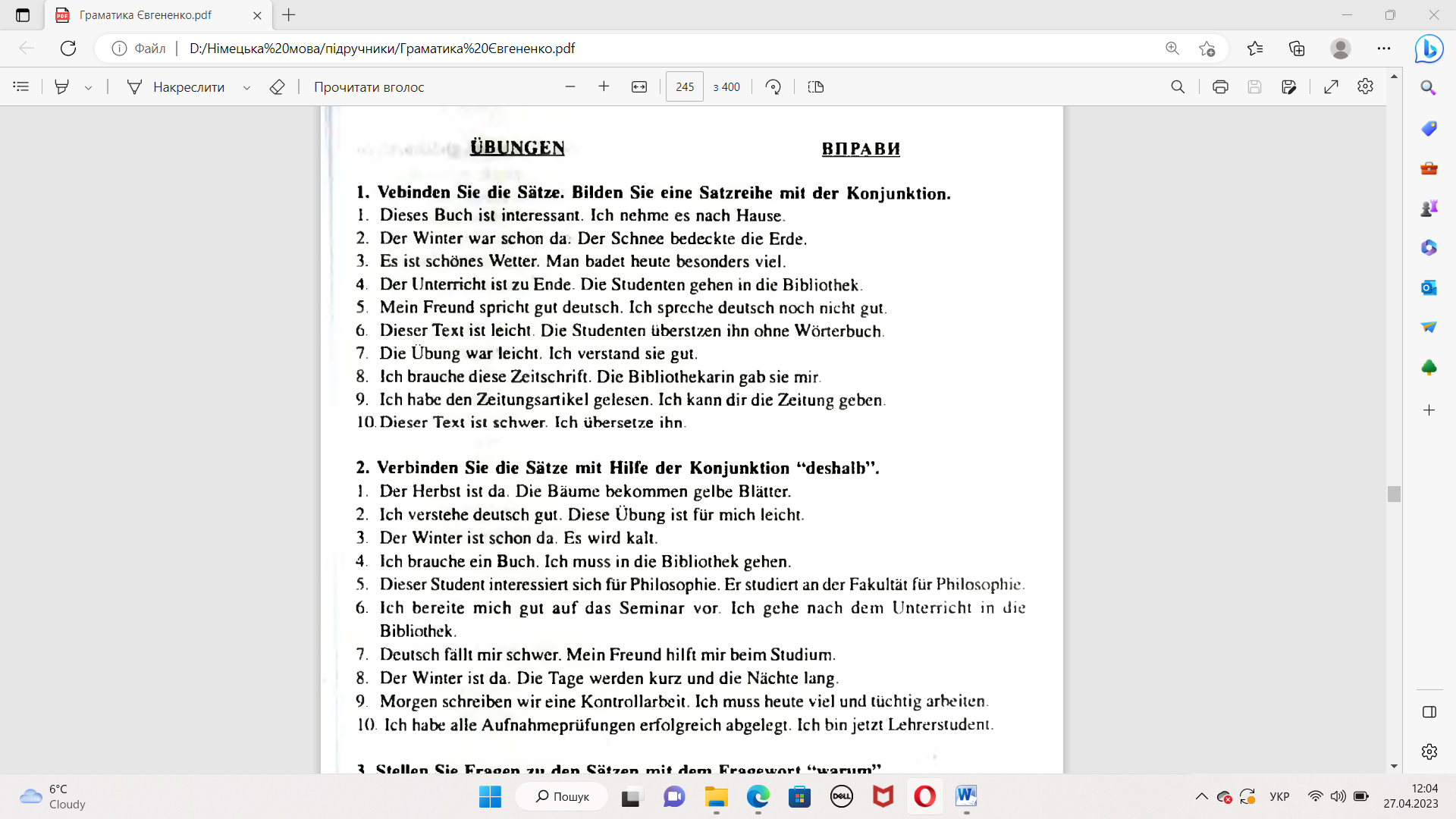 6.